           Приложениек постановлению администрацииНаходкинского городского округаС Х Е М А   № 355Размещения нестационарного торгового объекта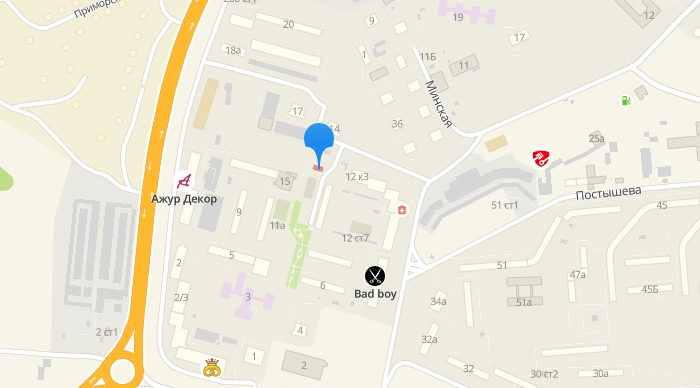 Вид нестационарного торгового объектаСпециализацияМестоположение объектаПлощадь объекта / площадь земельного участка, кв.мКоординаты земельного участка, МСКПавильонПродовольственные товарыМестоположение: Примерно 30 м на северо-восток от жилого дома расположенного по бульвару Энтузиастов 1530X1 328675,20          Y1 2231684,57X2 328676,66          Y2 2231679,62X3 328682,43          Y3 2231681,32X4 328680,97          Y4 2231686,27X5 328675,20          Y5 2231684,57